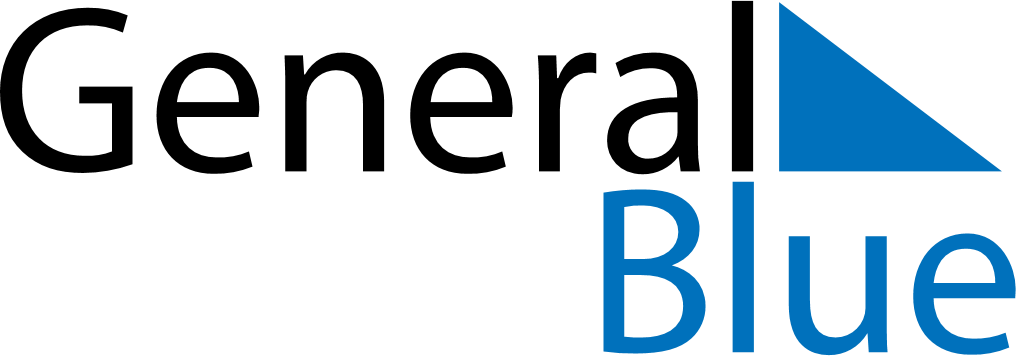 June 2020June 2020June 2020June 2020BahamasBahamasBahamasMondayTuesdayWednesdayThursdayFridaySaturdaySaturdaySunday12345667Whit MondayRandol Fawkes Labour Day89101112131314151617181920202122232425262727282930